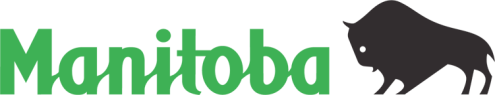  LABOUR BOARD, 5th Floor – T 204 945-2089   F 204 945-1296www.manitoba.ca/labour/labbrdMLBRegistrar@gov.mb.ca
FORM 2:  Appeal from a Decision of DirectorTHE WORKPLACE SAFETY & HEALTH ACTName of Appellant ____________________________________________________________Address and Phone Number of  Appellant ____________________________________________________________________________________________________________________If  Appellant is  a  Corporation, Union, etc., Name Contact Person and Address if Different From Above     ___________________________________________________________________________________________________________________________________________Status of Appellant and How Interested (i.e. Employer, etc.)  _________________________________________________________________________________________________________________________________________________________________________________Date and Brief Details of Improvement Order (Copy of Order Must be Attached) ________________________________________________________________________________________________________________________________________________________________
Date and Brief Details of Directors Decision Being Appealed (Copy Must be Attached) ________________________________________________________________________________________________________________________________________________________Concise Statement of Substance of Appeal (Attach if Lengthy) ______________________________________________________________________________________________________________________________________________________________________________Details of Relief Sought (i.e. Suspension, Amend or Rescind.  Explain Please) _____________________________________________________________________________________Other Persons or Parties Who May be Interested (Names, Addresses, etc.) (Attach List if Insufficient Room) ____________________________________________________________________________________________________________________________________________________________________________________________________________________________________	___________________________________	Signature of Appellant(Revised May, 2016)